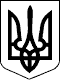                    КАБІНЕТ МІНІСТРІВ УКРАЇНИ 
                        П О С Т А Н О В А 
                    від 19 січня 2011 р. N 26 
                               Київ 
            Про внесення зміни до пункту 2 Інструкції 
         з діловодства за зверненнями громадян в органах 
           державної влади і місцевого самоврядування, 
             об'єднаннях громадян, на підприємствах, 
           в установах, організаціях незалежно від форм 
             власності, в засобах масової інформації 
 
     Кабінет Міністрів України  п о с т а н о в л я є: 
     Внести зміну  до  пункту  2  Інструкції  з   діловодства   за 
зверненнями   громадян  в  органах  державної  влади  і  місцевого 
самоврядування,  об'єднаннях   громадян,   на   підприємствах,   в 
установах,  організаціях  незалежно від форм власності,  в засобах 
масової інформації,  затвердженої  постановою  Кабінету  Міністрів 
України від 14 квітня 1997 р. N 348 ( 348-97-п ) (Офіційний вісник 
України, 1997 р., число 16, с. 85), доповнивши його абзацом такого 
змісту: 
     "На вимогу громадянина,  який подав звернення до організації, 
на  першому  аркуші  копії  звернення  проставляється   штамп   із 
зазначенням найменування організації, дати надходження та вхідного 
номера звернення. Така копія повертається громадянинові.". 
 
     Прем'єр-міністр України                              М.АЗАРОВ 